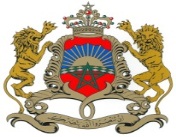 2019 دورةتقديمينص دفتر الضوابط البيداغوجية الوطنية على إخضاع المسالك التي استوفت مدة الاعتماد للتقييم من أجل تمديد الاعتماد عند الاقتضاء. ولهذا الغرض وحرصا على تجانس عملية الخبرة على المستوى الوطني، فقد تم إعداد مطبوع تقييم نموذجي. لذا، فالجامعات مدعوة لإخضاع المسالك المعنية، لعملية التقييم الذاتي طبقا لهذا المطبوع. ويرتكز مطبوع التقييم النموذجي على محورين :أجرأة المسلكالمقياس 1 : كيفية القبول.المقياس 2 : نسبة إنجاز برنامج التكوينالمقياس 3 : تقييم المعارفالمقياس 4 : ملاءمة الموارد البشريةالمقياس 6 : ملاءمة الموارد المادية واللوجيستسكيةالمقياس 7 : الشراكة الوطنية والدولية.المقياس 8 : تتبع الخريجينرأي الطلبة و/أو الخريجينرأي الشركاء الاقتصاديين والاجتماعيين الحصيلة والآفاق المستقبليةفالجامعات مدعوة للإجابة بكامل الدقة على الأسئلة المتعلقة بالمقاييس المحددة وصياغة ملخص بعد ذلك. وإذا كان مطبوع التقييم الذاتي موحدا، فإن منهجية وطريقة التقييم الذاتي تبقى من صلاحية كل جامعة. غير أنه يتعين وضع لجنة على مستوى الجامعة لتنسيق عملية التقييم الذاتي، إذ يتعين إعداد تقرير تركيبي من طرف هذه اللجنة بالنسبة لكل مسلك، فضلا عن رأي رئيس المؤسسة ورئيس الجامعة. وإذا كان التقييم الذاتي للمسالك يعد بمثابة أداة القرار من أجل تمديد أو عدم تمديد الاعتماد، فإنه يسمح كذلك بجرد المعلومات المتعلقة بسير المسالك والوقوف على النتائج المحصل عليها واقتراح التدابير الكفيلة بتحسين التكوينات. وهكذا، فالتقييم الذاتي يعد أداة  لتحليل الأداء في أفق التحسين المستمر للجودة. وفي هذا الإطار، فإن التقييم والتقييم الذاتي يعتبران عناصر أساسية لإرساء حكامة تضمن القيادة الفعالة للمنظومة والتحسين المستمر للأداء.وبالإضافة إلى المقاييس المحددة في مطبوع التقييم الذاتي النموذجي هذا، فإن الجامعة مدعوة للتطرق إلى مقاييس أخرى للتقييم الذاتي تراها مجدية.  فهرسالتعريف بالمسلكأجرأة التكوين المقياس 1 : كيفية القبول.المقياس 2 : نسبة إنجاز برنامج التكوينالمقياس 3 : تقييم المعارفالمقياس 4 : ملاءمة الموارد البشريةالمقياس 6 : ملاءمة الموارد المادية واللوجيستسكيةالمقياس 7 : الشراكة الوطنية والدولية.المقياس 8 : تتبع الخريجينالحصيلة والآفاق المستقبليةعناصر أخرى للتقييم الذاتيإبداء الرأي و التأشيرة التعريف بالمسلك * في حالة عدم تسجيل عدد الأفواج الواجب تسجيله، الرجاء توضيح الأسباب. أجرأة المسلك المقياس 1 : كيفية القبول 1.1. الإعلان عن فتح التكوينتم الإعلان عن فتح هذا التكوين : بالمؤسسة فقط بالجامعة فقط بمؤسسات أخرى بالمملكة بالموقع الإليكتروني للجامعة أو المؤسسة عن طريق وسائل الإعلام (جرائد، إذاعة ...) وسائل أخرى (حددها) 2.1. كيفية القبولعدد الطلبةالمقياس 2 : نسبة إنجاز برنامج التكوين (ذكر معدل نسبة الإنجاز بالنسبة لمجموع الأفواج).1.2 التكوين النظري والتطبيقيفي حالة عدم إنجاز إحدى الدروس أو بعضها بكيفية تامة، إشرح الأسباب الداعية لذلك.في حالة إدراج وحدة أو عنصر وحدة جديدة، أذكر عنوانها وغلافها الزمني، ثم وضح الأسباب.توضيحات :2.2. التداريب والزيارات الميدانية  حدد ما إذا كانت جميع التداريب والزيارات الميدانية قد تم إنجازها، وإذا لم يحدث ذلك، أذكر الأسباب التي حالت دون ذلك سواء جزئيا أو كليا.المقياس 3 : تقييم المعارفحدد بالنسبة لكل وحدة شكل مراقبة المعارف المتوقعة والتي تم تطبيقها بالفعل وإذا كانت هذه الأشكال مختلفة، أوضح الأسباب التي دفعت إلى إجراء هذا التغيير.التكوين النظري والتطبيقي2.3. التداريب والزيارات3.3. نتائج تقييم المعارف .4.3 استيفاء المسلك 5.3. لجنة المداولة المقياس 4 : ملاءمة الموارد البشرية .1.4 بين أسماء أعضاء الفريق البيداغوجي المتوقعة مساهمتهم في المشروع الأصلي، والذين لم يسهموا فعليا في التكوين والتأطير، مع توضيح الأسباب..2.4 المتدخلين الغير متوقعين  في المشروع الأصلي والذين ساهموا في التكوين والتأطير (عند الاقتضاء)هل كانت مشاركة المتدخلين العرضيين مقنعة، على مختلف الجوانب؟ نعم كليا       نعم نسبيا       لا                          توضيح : المقياس 5 : ملاءمة الموارد المادية واللوجيستيكيةهل تم وضع الوسائل المادية واللوجيستيكية المرتقبة رهن إشارة المسلك؟  نعم كليا       نعم نسبيا       لاتوضيح : ما مدى ملاءمة الوسائل المادية واللوجيستيكية التي تم وضعها فعليا رهن إشارة المسلك؟ نعم كليا       نعم نسبيا       لاتوضيح : المقياس 6 : الشراكة لقد تضمن طلب الاعتماد عددا من الشركاء (الوطنيين والدوليين) الجامعيين والمنتمين لقطاعات أخرى اقتصادية واجتماعية وثقافية. لذا، يتعين تحديد الشركاء الذين ساهموا بصفة فعلية في التكوين المعتمد وكذا عمليات التعاون التي لم تقع الإشارة إليها في طلب الاعتماد الأصلي، والتي تم تطويرها خلال إنجاز التكوين1.6. الشراكة المتوقعة في طلب الاعتمادأذكر بالنسبة لكل نوع من الشراكة ميدان النشاط وطبيعة التعاون. أوضح بعد ذلك ما إذا كانت هذه الشراكة قد أنجزت أم لا مع التأكيد على الصعوبات في برمجة وإنجاز أنشطة بيداغوجية وبحثية (صعوبة تفرغ الشركاء ، تراجع الشركاء، تنظيم وبرمجة   الأنشطة، إلخ ...)ملحوظة : أ : جيد جدا،     ب : جيد ،     ج : غير جيدحدد الصعوبات المعترضة في الحالة غير الجيدة :2.6. الشراكات الأخرى المحدثة والتي لم يعلن عنها في ملف طلب الاعتماد الأصليهل أحدثت شراكات أخرى غير متوقعة أصلا في طلب الاعتماد ؟ إذا كان الجواب إيجابيا، ما هي ؟ (هيئات وطبيعة التعاون)المقياس 7 : تدبير المسلكهل مازال المنسق البيداغوجي للمسلك نفس الأستاذ ؟				  نعم         لااذكر اسم المسؤول الجديد، عند الاقتضاء، وأوضح أسباب التغيير.هل مازال منسقو الوحدات نفس الأساتذة ؟	  نعم         لااذكر أسماء المنسقين الجدد، عند الاقتضاء، وأوضح أسباب التغيير.هل تم إرساء هيئة تهتم بتنسيق وتدبير المسلك؟ إذا كان الجواب إيجابيا بين طريقة تسيير المسلك. (البرمجة، التدبير، التنسيق، التقييم، إلخ.)إلى أي حد كانت عملية تنسيق المسلك والوحدات مرضية؟ نعم كليا       نعم نسبيا       لاتوضيح الأسباب في حالة عدم الرضا : هل طور المسلك روابط للتعاون مع مسالك تابعة للمؤسسة أو لمؤسسات أخرى ؟ إذا كان الجواب إيجابيا، أذكر لائحة هذه المسالك والمؤسسات التي تنتمي إليها وصف طبيعة هذا التعاون أو الارتباط.المقياس 8 : تتبع الخريجين هل هناك من جهاز أو تدابير لتتبع الخريجين؟ نعم         لاإذا كان الجواب إيجابيا، حدد هذه التدابير : .............................................................................................. إذا كان الجواب سلبيا، حدد التدابير المرتقبة لتتبع الخريجين: ...........................................................   الحصيلة والآفاق المستقبلية1. ملخص التقييم1.1. كيفية القبولهل مكنت إجراءات الانتقاء المعتمدة من الحصول على النتائج المتوقعة ؟    نعم         لاتعليق :هل أعطى مستوى المرشحين المنتقين نتائج مرضية ؟	   نعم         لاتعليق :هل عدد الطلاب المقبول مرضي ؟						   نعم         لاتعليق :ما هي البدائل المقترحة لتحسين إجراءات الانتقاء ولتحسين مستوى الطلاب المنتقين ؟.1 2. التكوين (التنظيم والانعكاسات)بين النسبة المئوية لحجم الساعات لكل نوع من أنواع التكوين:هل أنتم مقتنعون بهذا التنظيم للتكوين ؟ 						   نعم         لاتوضيحات وتعاليق حول نسب المتعلقة بمختلف طرق التكوين :ما هي درجة إنجاز برامج التكوين بصفة عامة ؟ توضيحات وتعاليق :ملاءمة عدد الساعات ومضمون التكوين ؟لإنجاز مجموع مضمون البرامج، هل وجدتم أن عدد الساعات المتوقعة :  غير كاف		   يكاد يكون كافيا		  مبالغ فيهنفس السؤال على مستوى الوحدات:  غير كاف		   يكاد يكون كافيا		  مبالغ فيههل أنتم راضون عن البرمجة المعتمدة للوحدات بين الفصول (المعارف اللازمة للتسجيل بالوحدات، التدرج في التكوين، تنظيم التكوين،....) نعم         لاإذا كان الجواب سلبيا، ما هي التعديلات التي تقترحون لتحسين برمجة الوحدات بين الفصول؟هل تترك برمجة التكوين للطالب متسعا من الوقت لعمله الشخصي ؟	 نعم         لاتوضيح وتوصيات (أذكر عند الاقتضاء، نسبة العمل الشخصي للطالب):هل طرق تقييم المعارف كانت مجدية؟ نعم         لاإذا كان الجواب سلبيا، ما هي التدابير التي تقترحون لتحسين طرق تقييم المعارف ؟مجملا، هل أنتم راضون عن النتائج المحصل عليها (نسب النجاح، مستوى الطلبة، الانقطاع ...) 		 نعم         لاتوضيحات وتعاليق وتوصيات :أذكر الانعكاسات البيداغوجية والعلمية والاقتصادية والاجتماعية والثقافية للتكوين(التأكيد على فائدة التكوين بالنسبة للتنمية والتشغيل)ما هي في نظركم إيجابيات وسلبيات هذا النظام الجديد للتكوين مقارنة مع النظام السابق؟1.3. التسييرأ. الموارد البشريةهل كان عدد أعضاء وتخصصات المساهمين في التكوين كافيا للوصول إلى الأهداف المنشودة ؟توضيحات وتعاليق :هل كان عدد الإداريين والتقنيين المشاركين في أجرأة المسلك كافيا للوصول إلى الأهداف المنشودة ؟توضيحات وتعاليق :ب. التوثيق والموارد المادية واللوجيستيكيةهل كانت الوثائق كافية ومتنوعة؟ توضيح:هل كانت الموارد المادية واللوجيستيكية كافية لإنجاز البرنامج ؟ توضيح :هل صادفتم صعوبات في تدبير واستعمال هذه الموارد ؟توضيح:ج. الشراكةهل صادفتم صعوبات مع الشركاء ؟ كيف تم تسيير علاقتكم مع الشركاء الذين تم تحديدهم في البرنامج وإنجاز الأنشطة البيداغوجية (تداريب، زيارات) والبحثية ؟ ما هي الإجراءات الأخرى التي تقترحونها لتطوير وتفعيل الشراكة ؟ توضيحات وتعاليق :د. تنسيقهل صادفتم صعوبات في تنسيق التكوين والأنشطة الخاصة بالمسلك أو في تسييره؟ ما هي الاقتراحات والتوصيات التي تبدونها من أجل تحسين هذه الجوانب؟ 1.4. التقييم الشامل للتكوينأ. تذكير بأهداف التكوينالتذكير بالأهداف المنشودة أثناء طلب الاعتمادب. الحصيلةهل تعتقدون أن الأهداف الأساسية قد تم بلوغها ؟     نعم      نعم جزئيا         لاما هي في رأيكم الأسباب الرئيسية لنجاح و/أو تعتر هذا التكوين ؟ما هي اقتراحاتكم لتحسين التكوين؟2. الآفاق المستقبلية1.2. تمديد التكوينهل تأملون في تمديد هذا التكوين ؟						 نعم         لاتعلايلات:هل كان هناك ارتباط بين هذا المسلك ومسالك أخرى بالمؤسسة في نفس التخصص؟ نعم         لاإذا كان الجواب إيجابيا، حدد المسالك المعنية والارتباطات الملاحظة: 2.2. اقتراح التعديلات، عند الاقتضاء التمديد الاعتماد: حدد أي مستوى تودون إدخال التعديلات من أجل تحسين التكوين (ألحق مرفقات توضيحية و أو تعديلية بالنسبة لكل جواب) :  تركيبة الفريق البيداغوجي   كيفية قبول الطلبة  محتوى التكوين طرق التدريس (دروس نظرية، أعمال توجيهية، أشغال تطبيقية، تداريب، ندوات،...)  الغلاف الزمني  الأساليب البيداغوجية المتبعة  نظام تقييم المعارف  الشراكة والتعاون   أعمال أخرى (توضيح). تقديم طلب اعتماد جديد يستدعي تعديلات جذرية، أو دمج المسلك مع مسالك أخرى معتمدة بالمؤسسة لها ارتباط بالمسلك (حدد المسالك المعنية).عناصر أخرى للتقييم الذاتيإبداء الرأي و التأشيرةرأي لجنة التقييم الرأي:		 موافقة		 اعتراضتعليل الرأي:………………………………………………………………………………………………………………………………………………………………………………………………………………………………………………………………………………………………………………………………………………………………………………………………………………………………………………………………………………………………………………………………………………………………………………………………………………………………………………………………………………………………………………………………………………………………………………………………………………………………………………………………………رأي وخاتم المنسق البيداغوجي الرأي:		 موافقة		 اعتراضتعليل الرأي:………………………………………………………………………………………………………………………………………………………………………………………………………………………………………………………………………………………………………………………………………………………………………………………………………………………………………………………………………………………………………………………………………………………………………………………………………………………………………………………………………………………………………………………………………………………………………………………………………………………………………………………………………رأي مجلس المؤسسة المعبر عنه من طرف رئيسهالرأي:		 موافقة		 اعتراضتعليل الرأي:………………………………………………………………………………………………………………………………………………………………………………………………………………………………………………………………………………………………………………………………………………………………………………………………………………………………………………………………………………………………………………………………………………………………………………………………………………………………………………………………………………………………………………………………………………رأي مجلس الجامعة المعبر عنه من طرف رئيسهالرأي:		 موافقة		 اعتراضتعليل الرأي:………………………………………………………………………………………………………………………………………………………………………………………………………………………………………………………………………………………………………………………………………………………………………………………………………………………………………………………………………………………………………………………………………………………………………………………………………………………………………………………………………………………………………………………………………………رقم المشروع لدى ل.و.ت.ت.ع(خاص بالوزارة)تاريخ الوصول (خاص بالوزارة)/     /2018الجامعة المؤسسةالدبلومعنوان المسلكالميدان المعرفي المادةالتخصص أو التخصصاتسنة الاعتماد مطبوع التقييم الذاتي(يتعين ملئ مطبوع التقييم الذاتي حتى في حالة عدم طلب تمديد الاعتماد) الماستر في العلوم والتقنيات	الماستر المتخصص    	الماستر تمديد الاعتماد   نعم، بدون أي تعديل على المسلك المعتمد  نعم، مع إدراج بعض التعديلات على المسلك المعتمد نعم، مع إدراج تعديلات جوهرية على المسلك المعتمد. لاهاميضم هذا الملف 17 صفحة، يتعين تعبئته بكل دقة وإرساله إلى مديرية التعليم العالي في نسختان ونسخة إلكترونية  (على شكل وثيقة word) .الجامعةالمؤسسةالدبلومعنوان المسلكالميدان المعرفي المادةالتخصص أو التخصصاتالاسم : المنسق البيداغوجي التخصص :المنسق البيداغوجي الإطار :المنسق البيداغوجي المؤسسة :المنسق البيداغوجي الشعبة : المنسق البيداغوجي سنة الاعتماد السنة الجامعية التي فتح فيها التكوينعدد الأفواج المسجلة *سنة تخرج أول فوج عدد الأفواج المتخرجة (منذ الاعتماد)شروط القبول المطبقة فعلياشروط القبول المتوقعةفي طلب الاعتماد الأصليالشروط (الدبلوم، التخصصات، الميزات، النقط، الاختبار،...) :مسطرة الانتقاء :الشروط (الدبلوم، التخصصات، الميزات، النقط، الاختبار،...) :مسطرة الانتقاء :تعليلات :تعليلات :عدد الطلبةعدد الطلبةعدد الطلبةعدد الطلبةعدد الترشيحات التي تم التوصل بهاعدد الترشيحات التي تم التوصل بهاعدد الترشيحات التي تم التوصل بهاالسنة الجامعيةعدد الطلبة المقبولينعدد الطلبة المقبولينعدد الطلبة المقبولينعدد الطلبة المتوقع في الملف الوصفي المعتمدعدد الترشيحات التي تم التوصل بهاعدد الترشيحات التي تم التوصل بهاعدد الترشيحات التي تم التوصل بهاالسنة الجامعيةمنه :عدد الطلبة الأجانبمنه :عدد الطلبة المغاربة غير المنتمين للمؤسسةالمجموععدد الطلبة المتوقع في الملف الوصفي المعتمدمنها :عدد ترشيحات الطلبة الأجانبمنها :عدد ترشيحات الطلبة المغاربة غير المنتمين للمؤسسةالمجموعالسنة الجامعيةالفوج الأولالفوج الثانيالفوج الثالثالفوج الرابعتعليلات :تعليلات :تعليلات :تعليلات :تعليلات :تعليلات :تعليلات :تعليلات :تعليلات :الأعمال التطبيقية أو الأنشطة التطبيقيةالأعمال التطبيقية أو الأنشطة التطبيقيةالدروس النظرية والتوجيهيةالدروس النظرية والتوجيهيةالوحداتالفصلالغلاف الزمنيالغلاف الزمنيالغلاف الزمنيالغلاف الزمنيالوحداتالفصلالمنجزالمتوقعالمنجزالمتوقعالوحدة 1 ....................................الفصل ....الوحدة 2 ....................................الفصل ....الوحدة 3 .....................................الفصل ....الوحدة 4 ....................................الفصل ....الوحدة 5 ....................................الفصل ....الوحدة 6 .....................................الفصل ....الوحدة 7 .....................................الفصل ....الوحدة 8 .....................................الفصل ....الوحدة 9 ....................................الفصل ....الوحدة 10 ..................................الفصل ....الوحدة 11 ..................................الفصل ....الوحدة 12 .................................الفصل ....الوحدة 13 .................................الفصل ....الوحدة 14 ..................................الفصل ....الوحدة 15 ..................................الفصل ....الوحدة 16 .................................الفصل ....المقرالمدة (الأيام)تأطير مزدوج أكاديمي - مهنيتأطير مزدوج أكاديمي - مهنيالإنجازالإنجازالتداريب والزيارات المتوقعة في المشروع الأصليالمقرالمدة (الأيام)لانعملانعمالتداريب والزيارات المتوقعة في المشروع الأصلي................................. ........................................................................ ........................................................................ .......................................تعليلات :تعليلات :تعليلات :تعليلات :تعليلات :تعليلات :تعليلات :إجراءات احتساب نقطة الوحدة(% نقطة المراقبات المستمرة)مراقبة نهائيةنعم  لاطبيعة المراقبات المستمرة المنجزةعدد المراقبات المستمرة المرتقبةالوحدة................................................تعليلات:تعليلات:تعليلات:تعليلات:تعليلات:طبيعة تقييم المعارف وإجراءات الاستفاءطبيعة تقييم المعارف وإجراءات الاستفاءالمنجزةالمتوقعةتعليلات:تعليلات:فوج 2016-2017الفصول الفصول الفصول الفصول فوج 2016-2017فصل 1فصل 2فصل3فصل 4عدد المسجلين الجدد عدد الطلبة الذين استوفوا الفصل دون المراقبة الاستدراكية عدد الطلبة الذين اجتازوا المراقبة الاستدراكية عدد الطلبة الذين استوفوا الفصل بعد المراقبة الاستدراكيةعدد الطلبة الذين استوفوا الفصل بعد إعادة التسجيل في الوحدات غير المستوفية عدد المنقطعينمعدل نقطة الفصل  /20أخر (حدد)فوج 2017-2018الفصول الفصول الفصول الفصول فوج 2017-2018فصل 1فصل 2فصل3فصل 4عدد المسجلين الجدد عدد الطلبة الذين استوفوا الفصل دون المراقبة الاستدراكية عدد الطلبة الذين اجتازوا المراقبة الاستدراكية عدد الطلبة الذين استوفوا الفصل بعد المراقبة الاستدراكيةعدد الطلبة الذين استوفوا الفصل بعد إعادة التسجيل في الوحدات غير المستوفيةعدد المنقطعينمعدل نقطة الفصل  /20أخر (حدد)فوج 2018-2019الفصول الفصول الفصول الفصول فوج 2018-2019فصل 1فصل 2فصل3 فصل 4عدد المسجلين الجدد عدد الطلبة الذين استوفوا الفصل دون المراقبة الاستدراكية عدد الطلبة الذين اجتازوا المراقبة الاستدراكية عدد الطلبة الذين استوفوا الفصل بعد المراقبة الاستدراكيةعدد الطلبة الذين استوفوا الفصل بعد إعادة التسجيل في الوحدات غير المستوفيةعدد المنقطعينمعدل نقطة الفصل  /20أخر (حدد) تعليلات :الفوج الثالثالفوج الثانيالفوج الأولعدد المسجلين عدد الخريجين في المدة العادية للتكوين عدد الخريجين كيف ما كانت المدة عدد الطلبة الذين استوفوا الفصل بدون مقاصةعدد المنقطعينمعدل نقطة الفوج  /20تعليلات :تعليلات :تعليلات :تعليلات :لجنة المداولة الأعضاءالمهمة (منسق المسلك، منسق الوحدة، الإدارة، ...)لجنة المداولة ........................................................................إجراءات سير اللجنة كيفية استيفاء المسلك إجراءات منح المراقبة الاستدراكية إجراءات منح الترخيص الاستثنائي للتسجيل في الوحدات غير المستوفاة إجراءات الطرد، عند الاقتضاء تعليلات :تعليلات :تعليلات :الدروس أو الأنشطة المعنيةالمعوضونالمعوضونالمتوقعون والذين لم يسهموا فعليا في التكوين والتأطيرالمتوقعون والذين لم يسهموا فعليا في التكوين والتأطيرالمتوقعون والذين لم يسهموا فعليا في التكوين والتأطيرالدروس أو الأنشطة المعنيةالمؤسسةالإسم والنسبعرضيالمؤسسةالاسم والنسب.................. نعم  لا.......................................... نعم  لا........................تعليلات :تعليلات :تعليلات :تعليلات :تعليلات :تعليلات :الدروس أو الأنشطة المعنيةالمؤسسةالاسم والنسبتعليلات :تعليلات :تعليلات :الصعوبات المعترضةالتسيير الفعلي لهذه الشراكةطبيعة التعاونتحديد الشريكشراكةجامعيةجامعيةجامعيةجامعيةجامعية  نعم       لافي حالة نعم، حدد :أ،      ب،      جفردية  نعم       لافي حالة نعم، حدد :أ،      ب،      جمؤسساتيةاقتصادية واجتماعيةاقتصادية واجتماعيةاقتصادية واجتماعيةاقتصادية واجتماعيةاقتصادية واجتماعية  نعم       لافي حالة نعم، حدد :أ،      ب،      جفردية  نعم       لافي حالة نعم، حدد :أ،      ب،      جمؤسساتيةالفوج الثالثالفوج الثالثالفوج الثانيالفوج الثانيالفوج الأولالفوج الأولكيف ما كانت المدةخلال سنةكيف ما كانت المدةخلال سنةكيف ما كانت المدةخلال سنةعدد الخريجين عدد اللذين اندمجوا في الحياة العملية (حدد القطاعات الاقتصادية والاجتماعية المعنية، عند الاقتضاء) عدد اللذين تابعوا الدراسة (حدد نوع التكوينات) عدد الباحثين عن الشغلآخر (حدد)بدون خبر تعليلات: تعليلات: تعليلات: تعليلات: تعليلات: تعليلات: تعليلات: % حجم الغلاف الزمني المنجز مقارنة مع الحجم المرتقب في الملف الوصفيطرق التكويندروس أو أعمال توجيهيةأعمال أو أنشطة تطبيقية  أعمال ميدانية أو بحثية بالمختبرندوات تداريب وزيارات ميدانية أعمال أخرى100%المجموع